							Předkládá:	Mgr. Jiří Pospíšil,								1. náměstek primátora						Zpracovaly:	Mgr. Alexandra Klímková,				vedoucí Odboru správy a údržby 				majetku města								Ing. Milena Vrbová,			odborný referent oddělení nakládání s majetkem města Odboru SÚMMZasedání Zastupitelstva města Prostějovakonané dne 08. 12. 2020Vzájemné dary pozemků v k.ú. Vrahovice s Olomouckým krajemNávrh usnesení:Zastupitelstvo města Prostějovas c h v a l u j ez důvodů uvedených v důvodové zprávě k materiálu bezúplatný převod části pozemku p.č. 875/5 – ostatní plocha o výměře 139 m2 (dle geometrického plánu č. 1064-27/2019 ze dne 07.08.2019 označena jako pozemek p.č. 875/6) a část pozemku p.č.1005/6 – ostatní plocha o výměře 78 m2 (dle geometrického plánu č. 1064-27/2019 ze dne 07.08.2019 označena jako pozemek p.č. 1005/41), oba v k.ú. Vrahovice, z vlastnictví Statutárního města Prostějova do vlastnictví Olomouckého kraje, se sídlem Olomouc, Hodolany, Jeremenkova 1191/40a, PSČ: 779 00, IČ: 606 09 460, do hospodaření Správy silnic Olomouckého kraje, příspěvkové organizace, se sídlem Olomouc, Hodolany, Lipenská 753/120, PSČ: 779 00, IČ: 709 60 399, s tím, že Olomoucký kraj uhradí veškeré náklady spojené s převodem vlastnického práva a správní poplatek spojený s  podáním návrhu na povolení vkladu vlastnického práva do katastru nemovitostí,bezúplatné nabytí pozemků p.č. 897/5 – ostatní plocha o výměře 6 m2 a p.č. 897/6 – ostatní plocha o výměře 64 m2, oba v k.ú. Vrahovice, z vlastnictví Olomouckého kraje, se sídlem Olomouc, Hodolany, Jeremenkova 1191/40a, PSČ: 779 00, IČ: 606 09 460, z hospodaření Správy silnic Olomouckého kraje, příspěvkové organizace, se sídlem Olomouc, Hodolany, Lipenská 753/120, PSČ: 779 00, IČ: 709 60 399, do vlastnictví Statutárního města Prostějova s tím, že Statutární město Prostějov uhradí veškeré náklady spojené s převodem vlastnického práva a správní poplatek spojený s  podáním návrhu na povolení vkladu vlastnického práva do katastru nemovitostí.Důvodová zpráva:Dne 18.12.2019 se na Odbor správy a údržby majetku města Magistrátu města Prostějova obrátila vedoucí Odboru majetkového, právního a správních činností Krajského úřadu Olomouckého kraje se žádostí o majetkoprávní vypořádání pozemků mezi Olomouckým krajem a Statutárním městem Prostějovem v rámci realizace stavby „III/44932 Držovice – Vrahovice“. Předmětem převodu bude část pozemku p.č. 875/5 – ostatní plocha o výměře 139 m2 (dle geometrického plánu č. 1064-27/2019 ze dne 07.08.2019 označena jako pozemek p.č. 875/6) a část pozemku p.č.1005/6 – ostatní plocha o výměře 78 m2 (dle geometrického plánu č. 1064-27/2019 ze dne 07.08.2019 označena jako pozemek p.č. 1005/41), oba v k.ú. Vrahovice, z vlastnictví Statutárního města Prostějova do vlastnictví Olomouckého kraje, do hospodaření Správy silnic Olomouckého kraje, příspěvkové organizace. Tyto části pozemků se nově nacházejí pod stavbou krajské silnice č. III/44932 ve vlastnictví Olomouckého kraje a jsou potřebné pro činnost Správy silnic Olomouckého kraje, příspěvkové organizace. Stavba silnice je samostatnou věcí a není součástí pozemků. Dne 28.04.2020 Odbor správy a údržby majetku města Magistrátu města Prostějova požádal Olomoucký kraj, Odbor majetkový, právní a správních činností Krajského úřadu Olomouckého kraje, o rozšíření majetkoprávního vypořádání o bezúplatné nabytí pozemků p.č. 897/5 – ostatní plocha o výměře 6 m2 a p.č. 897/6 – ostatní plocha o výměře 64 m2, oba v k.ú. Vrahovice, z vlastnictví Olomouckého kraje, z hospodaření Správy silnic Olomouckého kraje, příspěvkové organizace, do vlastnictví Statutárního města Prostějova z důvodu, že na předmětných pozemcích se po dokončení investiční akce Statutárního města Prostějova „Dešťová kanalizace a komunikace v ul. J. Köhlera a Hrázky, Prostějov – Vrahovice“ nacházejí nově vybudované chodníky. Stavby chodníků jsou ve vlastnictví Statutárního města Prostějova, jsou samostatnými věcmi a nejsou součástí pozemků. Záležitost je řešena pod sp. zn.: OSUMM 49/2020.Zastupitelstvo Olomouckého kraje na svém zasedání konaném dne 21.09.2020 schválilo usnesením č. UZ/22/33/2020 vzájemné dary předmětných pozemků v k.ú. Vrahovice mezi Olomouckým krajem a Statutárním městem Prostějov za podmínek dle návrhu usnesení.Stanoviska odborů MMPv (subjektů):1. Odbor rozvoje a investic sděluje, že s ohledem na dokončenou investiční akci Statutárního města Prostějova „Dešťová kanalizace a komunikace v ul. J. Köhlera a Hrázky, Prostějov – Vrahovice“, v rámci které je rovněž nutné majetkoprávní vypořádání s Olomouckým krajem, nemá námitky k vzájemným bezúplatným převodům dotčených pozemků či částí pozemků. 2. Odbor územního plánování a památkové péče nemá z hlediska územního plánu Prostějov zásadní námitky k převodu uvedených pozemků nebo částí pozemků mezi Olomouckým krajem a Statutárním městem Prostějov za účelem majetkoprávního vyrovnání.3. Odbor dopravy jako příslušný silniční správní úřad pro místní komunikace, veřejně přístupné účelové komunikace a silnice II. a III. tříd dle § 40 odst. 4 a 5 zákona č. 13/1997 Sb., o pozemních komunikacích, ve znění pozdějších předpisů, k majetkoprávnímu vypořádání nemá námitky.4. Odbor životního prostředí nemá námitek k navrhovanému převodu – majetkoprávnímu vypořádání.Rada města Prostějova dne 03.11.2020 usnesením č. 0845:1) vyhlásilaz důvodů uvedených v důvodové zprávě k materiálu záměr bezúplatného převodu části pozemku p.č. 875/5 – ostatní plocha o výměře 139 m2 (dle geometrického plánu č. 1064-27/2019 ze dne 07.08.2019 označena jako pozemek p.č. 875/6) a část pozemku p.č.1005/6 – ostatní plocha o výměře 78 m2 (dle geometrického plánu č. 1064-27/2019 ze dne 07.08.2019 označena jako pozemek p.č. 1005/41), oba v k.ú. Vrahovice, z vlastnictví Statutárního města Prostějova do vlastnictví Olomouckého kraje, se sídlem Olomouc, Hodolany, Jeremenkova 1191/40a, PSČ: 779 00, IČ: 606 09 460, do hospodaření Správy silnic Olomouckého kraje, příspěvkové organizace, se sídlem Olomouc, Hodolany, Lipenská 753/120, PSČ: 779 00, IČ: 709 60 399, s tím, že Olomoucký kraj uhradí veškeré náklady spojené s převodem vlastnického práva a správní poplatek spojený s  podáním návrhu na povolení vkladu vlastnického práva do katastru nemovitostí,2) doporučila     Zastupitelstvu města Prostějova schválit bezúplatné nabytí pozemků p.č. 897/5 – ostatní plocha o výměře 6 m2 a p.č. 897/6 – ostatní plocha o výměře 64 m2, oba v k.ú. Vrahovice, z vlastnictví Olomouckého kraje, se sídlem Olomouc, Hodolany, Jeremenkova 1191/40a, PSČ: 779 00, IČ: 606 09 460, z hospodaření Správy silnic Olomouckého kraje, příspěvkové organizace, se sídlem Olomouc, Hodolany, Lipenská 753/120, PSČ: 779 00, IČ: 709 60 399, do vlastnictví Statutárního města Prostějova s tím, že Statutární město Prostějov uhradí veškeré náklady spojené s převodem vlastnického práva a správní poplatek spojený s  podáním návrhu na povolení vkladu vlastnického práva do katastru nemovitostí.Záměr bezúplatného převodu předmětných částí pozemků byl v souladu s příslušnými ustanoveními zákona č. 128/2000 Sb., o obcích (obecní zřízení), ve znění pozdějších předpisů, zveřejněn vyvěšením na úřední desce Magistrátu města Prostějova a způsobem umožňujícím dálkový přístup. K vyhlášenému záměru se ke dni zpracování materiálu nikdo jiný nepřihlásil.5. Stanovisko předkladatele:Odbor správy a údržby majetku města nemá námitek ke schválení bezúplatného převodu části pozemku p.č. 875/5 (dle geometrického plánu č. 1064-27/2019 ze dne 07.08.2019 označena jako pozemek p.č. 875/6) a části pozemku p.č. 1005/6 (dle geometrického plánu č. 1064-27/2019 ze dne 07.08.2019 označena jako pozemek p.č. 1005/41), oba v k.ú. Vrahovice, z vlastnictví Statutárního města Prostějova do vlastnictví Olomouckého kraje, do hospodaření Správy silnic Olomouckého kraje, příspěvkové organizace, a ke schválení bezúplatného nabytí pozemků p.č. 897/5 a p.č. 897/6, oba v k.ú. Vrahovice, z vlastnictví Olomouckého kraje, z hospodaření Správy silnic Olomouckého kraje, příspěvkové organizace, do vlastnictví Statutárního města Prostějova, vše za podmínek dle návrhu usnesení.Jedná se o standardní způsob vypořádání pozemků s Olomouckým krajem. Pozemky pod stavbou krajské silnice nejsou jinak pro Statutární město Prostějov využitelné. Je ve veřejném zájmu, aby došlo ke sjednocení vlastníka stavby silnice č. III/44932 a pozemků pod touto stavbou silnice. V souladu s příslušnými ustanoveními zákona č. 128/2000 Sb., o obcích (obecní zřízení), ve znění pozdějších předpisů, musí být majetek obce využíván účelně a hospodárně v souladu s jejími zájmy a úkoly vyplývajícími ze zákonem vymezené působnosti. Obec je povinna pečovat o zachování a rozvoj svého majetku. Porušením výše uvedených povinností ovšem není takové nakládání s majetkem obce, které sleduje jiný důležitý zájem obce, který je řádně odůvodněn. Dle názoru Odboru SÚMM lze obecně konstatovat, že bezplatné poskytnutí pozemků Statutárního města Prostějova pod stavbou silnice Olomouckému kraji jako veřejnoprávní korporaci, jež je vlastníkem stavby předmětné silnice, je možno považovat za nakládání s majetkem obce, jímž je sledován jiný důležitý zájem obce – tj. zajištění péče o všestranný rozvoj svého území a o potřeby svých občanů (zejména potřeby ochrany a rozvoje dopravy a spojů) a také ochrana veřejného zájmu, a zároveň odůvodňující odchylku od obvyklé výše kupní ceny při prodeji pozemků města, kdy se dle příslušných ustanovení zákona o obcích cena sjednává zpravidla ve výši, která je v daném místě a čase obvyklá, nejde-li o cenu regulovanou státem, přičemž odchylka od ceny obvyklé musí být zdůvodněna, jde-li o cenu nižší než obvyklou (není-li odchylka od ceny obvyklé zdůvodněna, je právní jednání neplatné). Olomoucký kraj není dlužníkem Statutárního města Prostějova.Materiál byl předložen k projednání na schůzi Finančního výboru dne 01.12.2020.Osobní údaje fyzických osob jsou z textu vyjmuty v souladu s příslušnými ustanoveními zákona č.101/2000 Sb., o ochraně osobních údajů a o změně některých zákonů, ve znění pozdějších předpisů. Úplné znění materiálu je v souladu s příslušnými ustanoveními zákona č. 128/2000 Sb., o obcích (obecní zřízení), ve znění pozdějších předpisů k nahlédnutí na Magistrátu města ProstějovaPřílohy:geometrický plán č. 1064-27/2019 ze dne 07.08.2019 s vyznačením převáděných částí pozemkůfotomapa s vyznačením nabývaných pozemkůpřehledová mapa 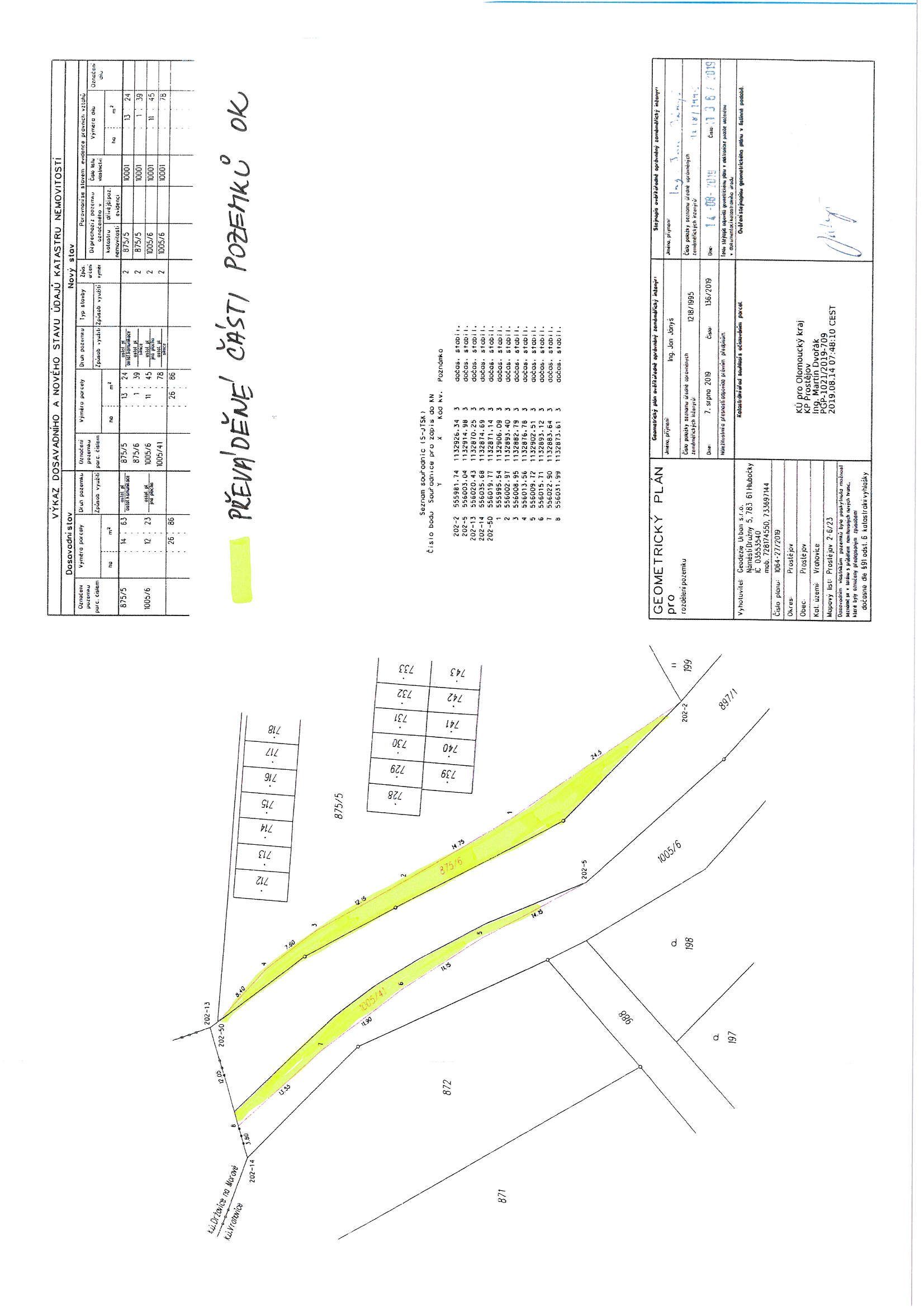 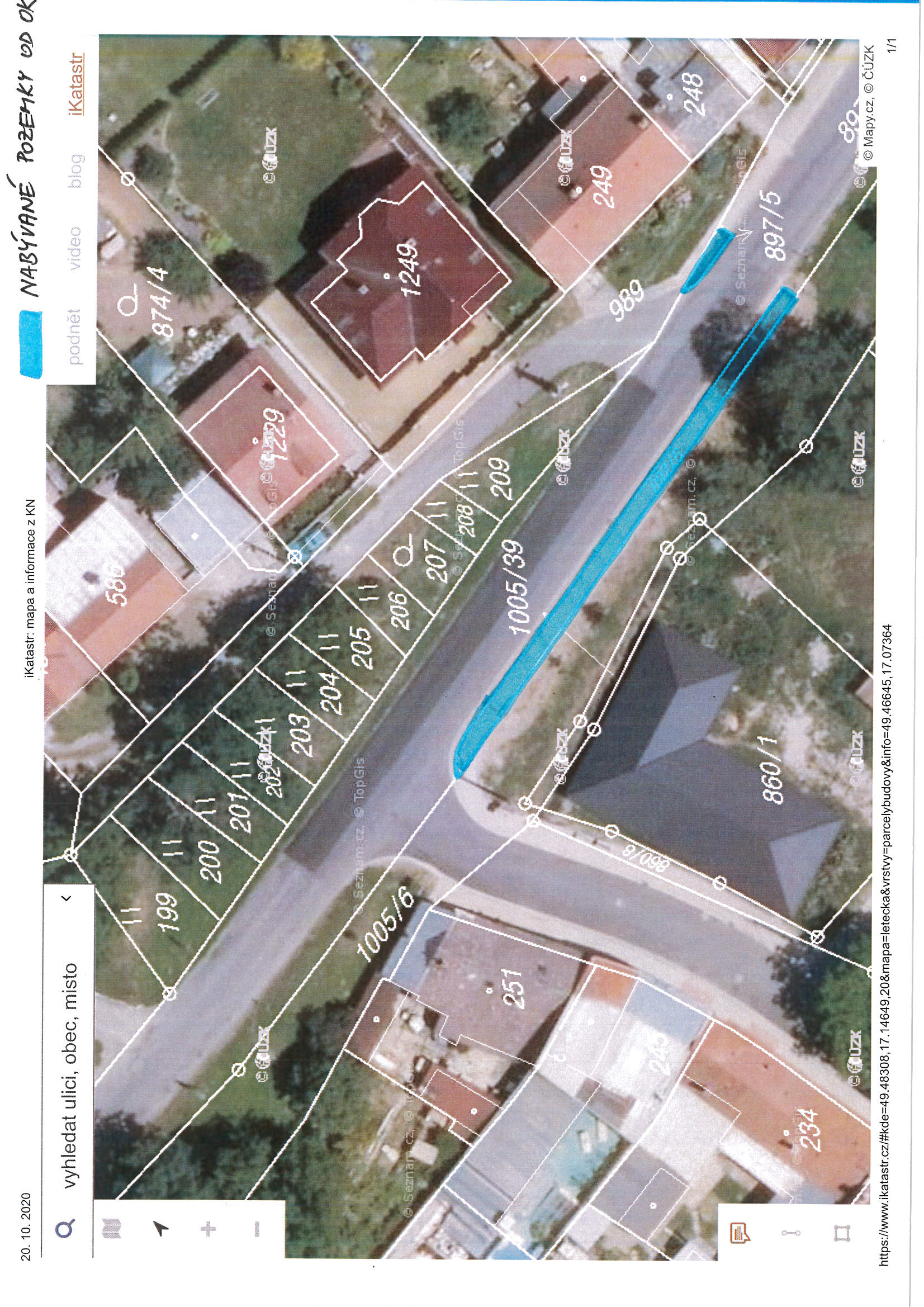 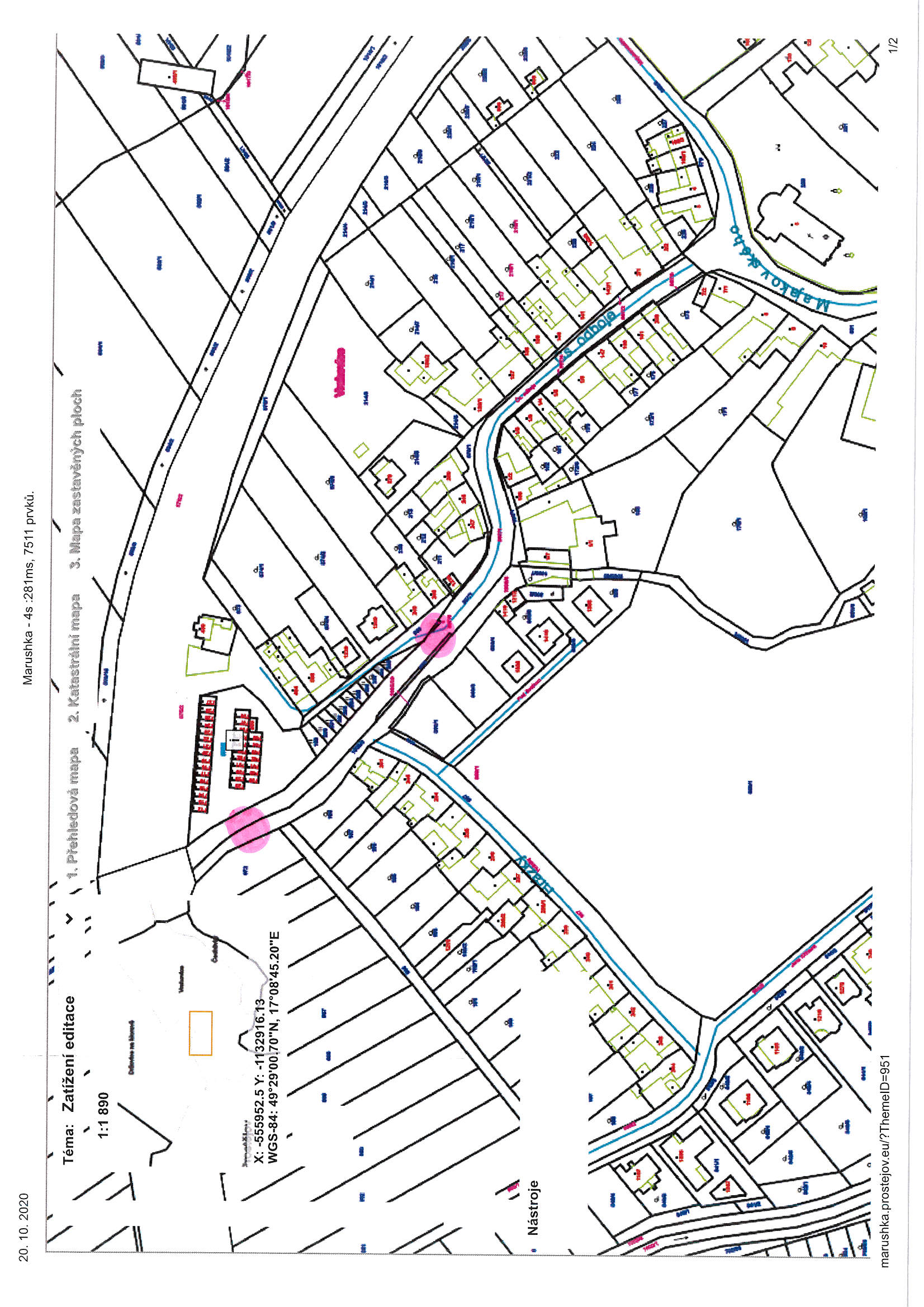 P o d p i s yP o d p i s yP o d p i s yP o d p i s yPředkladatelMgr. Jiří Pospíšil, 1. náměstek primátora23.11.2020Za správnostMgr. Alexandra Klímková, vedoucí Odboru správy a údržby majetku města23.11.2020Zpracovatel Ing. Milena Vrbová, odborný referent oddělení nakládání s majetkem města Odboru SÚMM23.11.2020Důvodová zpráva obsahuje stanoviska dotčených odborů MMPv (subjektů)Důvodová zpráva obsahuje stanoviska dotčených odborů MMPv (subjektů)Důvodová zpráva obsahuje stanoviska dotčených odborů MMPv (subjektů)Důvodová zpráva obsahuje stanoviska dotčených odborů MMPv (subjektů)Odbor MMPv (subjekt)Odbor MMPv (subjekt)Stanovisko ze dneResumé1.ORI23.02.2020nemá námitky2.OÚPPP18.02.2020nemá zásadní námitky3.OD26.02.2020nemá námitky4.OŽP11.02.2020nemá námitek5.OSÚMM23.11.2020nemá námitek